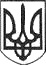 РЕШЕТИЛІВСЬКА МІСЬКА РАДАПОЛТАВСЬКОЇ ОБЛАСТІ(третя позачергова сесія восьмого скликання) РІШЕННЯ27 січня 2021 року                                                                            № 149-3-VIІІПро організаційні заходи щодопідготовки документації доземельних торгів (аукціону)Відповідно до статей 12, 79-1, 83, 122-124, 134, 136 Земельного кодексу України, статті 26 Закону України „Про місцеве самоврядування в Україні”,  законів України „Про Державний земельний кадастр”, „Про державну реєстрацію речових прав на нерухоме майно та їх обтяжень”, враховуючи звернення приватного підприємства „Регіональний інвестиційний центр аукціонів” від 29.11.2018 № 463 щодо підготовки лотів до земельних торгів за власний рахунок, Решетилівська міська рада ВИРІШИЛА:1. Визначити земельну ділянку сільськогосподарського призначення комунальної власності 9,8002 га кадастровий номер 5324283200:00:020:0003 для ведення товарного сільськогосподарського виробництва, розташовану за межами населених пунктів на території Решетилівської міської ради Решетилівського району Полтавської області, право оренди на яку підлягає продажу на земельних торгах (аукціоні).	2. З метою підготовки документації до земельних торгів, виконавчому комітету міської ради на земельну ділянку, зазначену в пункті один цього рішення:	2.1 Забезпечити розроблення документації із землеустрою щодо встановлення (відновлення) меж земельної ділянки. 	2.2 Отримати витяг з Державного земельного кадастру про земельну ділянку.	2.3 Здійснити державну реєстрацію права комунальної власності на земельну ділянку.	2.4 Отримати витяг з технічної документації про нормативну грошову оцінку земельної ділянки.3. Виконавцем земельних торгів визначити приватне підприємство „Регіональний інвестиційний центр аукціонів”, за рахунок коштів якого здійснити фінансування підготовки лота до продажу на торгах, з наступним відшкодуванням витрат виконавця за рахунок коштів переможця аукціону.4. Міському голові Дядюновій О.А. від імені міської ради укласти з виконавцем торгів договір про підготовку лота для продажу на земельних торгах.5. Контроль за виконання цього рішення покласти на постійну комісію з питань земельних відносин, екології, житлово-комунального господарства, архітектури, інфраструктури, комунальної власності та приватизації: (Захарченко В. Г.).Міський голова  	 			   				О.А. Дядюнова